Review for Test #4: Answer KeyPg 5451:A2:B7:C12: Hyphae are tiny filaments  that are only one cell thick, whereas a mycelium is a thick mass composed of many hyphae tangled together15: Spores must land in a favorable environment. There must be the proper combination of temperature, moisture and food. 575:1:B5:D6:B9:C24:Fruits attract and are eaten by animals that spread the seeds enclosed in the fruits. This increases the range that angiosperms can inhabit. 25: Moncots have leaves with parallel veins, dicots have leaves with branched veins. 3: Amoeba= pseudopods- cytoplasmic projections that caused organism to moveParamecium= cilia- tiny hair like projections that surround the organism and move in rhythmic patterns to move. 5:Fruiting body7: Non-vascular plants- does not contain vascular tissueSeedless Vascular plants- contains vascular tissue but does not have seeds. Gymnosperms- contains vascular tissue and seeds are “naked”Angiosperms- contains vascular tissue and seeds are enclosed. 8: Ferns contain vascular tissue and is able to transport water up the plant. 9: 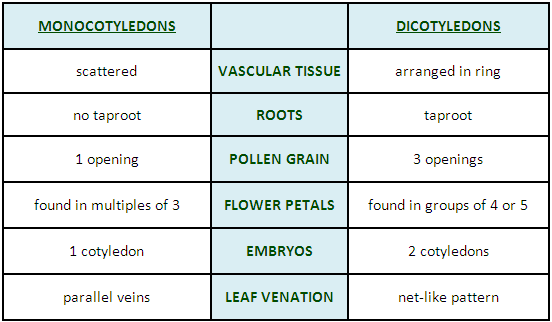 10:Xylem= brings water up from the roots to the leaves. Phloem= transports solutions and nutrients throughout the plant.12:Mosses, Liverworts, and Hornworts13: Club Mosses, Horsetails, Ferns